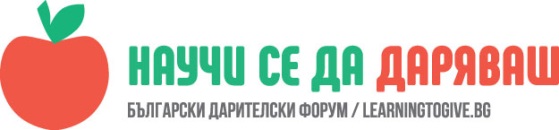 УРОК: Професии в служба на хоратаМаргарита Иванова, преподавател в ОУ "Димитър Петров", СливенЧасът е проведен в I „А“ клас на 30.10.2017 г.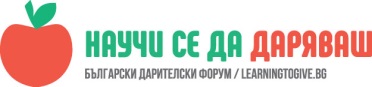 	Осмисляне и осъзнаване на разликата между професиите със „стопанска“ и „нестопанска“ цел в общността.ОписаниеПървия час посетихме Районна служба Противопожарна безопасност и защита на населението. В залата, където ни посрещнаха учениците задаваха въпроси, но и често бяха тези, които сами намираха отговорите. Разбрахме, че професията на пожарникаря е трудна и отговорна, опасна, но и помага на хората. След дискусията разгледахме колите и оборудването в колите.А в следващия час направихме разграничение между професии в служба на хората и такива в услуга, като изгледахме презентация на тема "Трудът на хората", а след това дискутирахме. Установихме, че всички професии са важни и не могат една без друга. Нарисувахме какви искаме да станем, когато пораснем, а после оцветихме картинки с професии и изработихме две табла - едното с "Професии в служба на хората" и друго с "Професии в услуга на хората".